Жива душа народна,                                                                                           Жива, неподоланна.О.ДовженкоВСТУП      Розбудова Української держави ставить на порядок денний надзвичайно важливе і невідкладне завдання - виховання нового покоління, здатного не тільки осягнути загальнолюдський зміст сутності існування людини, а й творчо вирішувати їх згідно з духом свого часу.      У Законах України „Про освіту", „Про загальну середню освіту", у Національній доктрині розвитку освіти, Національній програмі виховання дітей та учнівської молоді підкреслюється, що головною метою сучасної школи є допомога учнівській молоді у їх „життєвому самовизначенні, самореалізації, життєтворчості згідно з національними цінностями та в контексті ідеї інтеграції української держави у Європейський простір".     Виходячи з того, що „виховання - процес залучення особистості до засвоєння вироблених людством цінностей, створення сприятливих умов для реалізації нею свого природного потенціалу та творчого ставлення до життя, спрямований на утвердження суспільно-значущих норм і правил поведінки особистості", а „вихованець - суб'єкт виховного процесу, який свідомо засвоює морально-духовні цінності, на їх основі плекає власні особистісні надбання, приймає самостійні рішення, покладає на себе відповідальність, здійснює свідомий життєвий вибір", педагоги надають великого значення у виховному процесі особистісно орієнтованій комунікативній взаємодії вчителя і учня.     Щоб така взаємодія була результативною, виховний процес будується на принципах:  - гуманізму, що забезпечує вираження людяності у всіх проявах людської поведінки. Він полягає в „олюдненні" процесу виховання, тобто у визнанні цінності учня як особистості, його прав на свободу, щастя, соціальний захист, у створенні умов для прояву його здібностей, потреб, інтересів, стимулюванні сил до саморозвитку і самовиховання. Принцип гуманізму дозволяє створити ситуації успіху, довіри і підтримки, вільного вибору, співпраці і взаємодопомоги. Він коригує стосунки, що склалися, розвиває ціннісне ставлення до іншої людини і до самого себе, що передбачає виховання гуманної особистості;   - природовідповідності - дозволяє побудувати виховний процес, який відповідає природним механізмам засвоєння учнями соціального досвіду, оволодіння ними системою цінностей - ставлень. Він передбачає врахування багатогранної і цілісної природи людини, її вікових, статевих, індивідуально-психологічних та анатомо-фізіологічних особливостей тощо;    - демократичності - вимагає усунення авторитарного стилю виховання як без результативного, недієвого і неприйнятного в новому суспільстві. Він дозволяє педагогу сприймати особистість вихованця як вищу соціальну цінність, визнавати його права на свободу, розвиток здібностей і виявлення індивідуальності;    - співпереживання, пізнавальний аспект якого - вміння виділити і назвати емоції, що переживаються іншими людьми, уміння сприймати їхню точку зору. Емоційний аспект співпереживання полягає у здатності до душевного відгуку;    -  творчості й успіху - сприяє формуванню позитивної „Я" - концепції вихованця, стимулює процеси самовдосконалення, самовиховання і самореалізації;         - індивідуально-творчого підходу, що передбачає створення умов для творчого розвитку кожної особистості в атмосфері співтворчості і співробітництва; вимагає своєчасно виявляти творчі здібності кожного вихованця і сприяти його самореалізації й самоствердженню у відповідних видах діяльності, розвитку творчих можливостей.     Щоб простір став виховним, необхідне прийняття його особистістю.      А це в свою чергу обумовлює створення виховної системи як сукупності виховних впливів на особистість.      Метою систем є соціалізація учнів. Це утвердження дитини як особистості, включення в суспільне життя як активної дійової сили. Виховна система будується на самостійності, ініціативі, вільному виборі видів діяльності, творчому підході до виконання різних справ учнями, учителями та батьками, враховує вікові особливості школярів та можливості сільської школи. Феноменом українства й могутнього фактора українотворення, тобто формування власного українського «Я» на основі пізнання свого народу й самого себе є козацька педагогіка.  Без ознайомлення  в сім’ї, школі, з культурою свого народу, пізнання його самобутнього національно-патріотичного обличчя, практичного продовження культурно-історичних традицій, звичаїв та обрядів не можна говорити про успіхи навчально-виховного процесу.  Тому педагогічний колектив школи  активно впроваджує у виховну систему елементи саме козацької педагогіки створивши козацький загін «Терен» .         Це стало основою створення виховної системи  школи: «Бути людиною – бути лицарем»- Козацька педагогіка в своїй основі має багатогранний, надзвичайно потужний громадянський, освітньо-виховний, ідейно-моральний, емоційно-естетичний, ціннісно-орієнтаційний, світоглядний та духовний потенціал для формування і розвитку у школярів особистісних якостей громадянина-патріота, якому притаманний високий рівень національної свідомості та самосвідомості, почуття любові до Батьківщини і рідного народу, гордості та гідності, здатність примножувати народні звичаї і традиції;- система козацького виховання відображає сутність педагогічних надбань і традицій українського народу у вихованні, стержнем яких є національна ідея про непересічність особистості, наділеної почуттями волелюбності, розкутості духу, прагненням до особистої свободи та незалежності держави. Вона синтезує в собі вселюдські цінності, плодоносить ідеями гуманізму та демократії;Методологічною основою функціонування виховної системи є праці відомих теоретиків вітчизняної історичної науки і педагогіки минувшини та сучасності, зокрема С. Русової, М. Грушевського, Д. Яворницького, В. Сухомлинського, Ю. Руденка та Беха І.Д.Для ефективного функціонування виховної системи створено програму виховання учнівської молоді на засадах козацької педагогіки, основними завданнями якої є:1. Розвивати в учнівської молоді кращі громадянські якості українця-патріота. 2. Готувати фізично загартованих, з міцним здоров'ям, мужніх воїнів-захисників рідного народу.3.  Виховувати в підростаючих поколінь український національний характер і світогляд, національні та вселюдські цінності.4.  Формувати високі лицарські якості, пошану до старших людей, прагнення до милосердя.Враховуючи вікові особливості та рівень знань учнів, потреби й запити дітей, в доповнення до програми розробила методичні рекомендації щодо впровадження у виховний процес ідей козацької педагогіки.Шкільна програма виховання учнівської молоді на засадах козацької педагогіки об'єднує такі основні напрямки:- вивчення історії козацтва;- збереження та продовження козацьких традицій, звичаїв та обрядів;- пошуково-дослідницька робота: збір, обробка і популяризація пісенного фольклору про козаків;- психофізичний розвиток особистості засобами відродження традицій фізичного загартування козаків. Провідними завданнями системи виховання учня є:формування моральної свідомості, відповідальності як   найважливішої риси особистості;формування лицарських якостей, пошани до старших людей,                         прагнення до милосердя;створення умов для самопізнання, самовизначення особистості          підлітка, формування у них орієнтації  на здоровий  спосіб життя,         самоповаги    впевненості   в   собі, почуття власної гідності;виховання поваги до культури свого народу;формування і розвиток пізнавальної активності   учнів,   розширення          їх світогляду, творчої ініціативи, самостійності.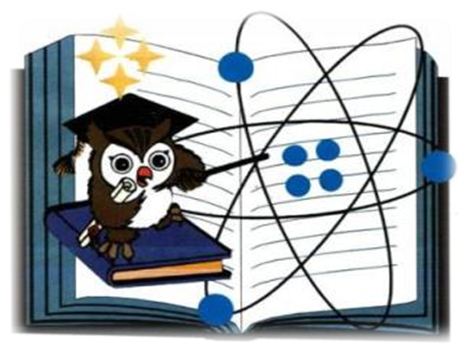 Структура виховної системиСистема  складається з п'яти блоків:I . Стосунки - основа виховання.Формування патріотизму та духовності особистості на засадах традиційних цінностей українського народу. Превентивне виховання та формування навичок здорового способу           життя. Формування інтересу до знань, розвиток пізнавальної активності              учнів.Батьки і діти.              Зміст блоків1. Стосунки - основа вихованняЛюбов починається з любові.Якщо я хочу, щоб мене любили,я сам перший    люблю.СковородаВивчення індивідуальних особливостей Учня; риси характеру дитини; темперамент та його типи. Організація життєдіяльності учнів (самоврядування, норми поведінки, традиції, взаємини співробітництва, особисті взаємини).Години спілкування: "Що таке самовиховання, самооцінка, самореалізація?"; "Різні  - люди різні погляди"; «Толерантні відносини"."Світ моїх захоплень"; «Як сподобатися людям?"; "Життя прожити, щоб..."; "Тлумачний словник ввічливих слів".Бесіди-роздуми: "Маленька людина та великий світ"; "Навчись говорити правду"; «Світ добра і зла".Письмові твори: "Справжня дружба"; "Я і мій ідеал"; "10 заповідей людяності".Конкурси: "Мій характер у малюнках" (конкурс малюнків); "Скарбничка мудрості" (конкурс поетів, фольклористів); "Я йшов вулицею ..." (конкурс ситуацій).Рольові ігри: "У добрі справи ти вклади прекрасні прояви душі"; "Лідер"; "Не робіть моїх помилок"; "Подивись у дзеркало і розкажи йому, яка вона - вихована людина".Тренінги: "Знайди себе перш, ніж шукати щось інше"; "Спілкування та етикет". 2. Формування патріотизму та духовності особистості на засадах традиційних цінностей українського народу «Патріотизм – переконання, що твоя країна краща за інші тому,  що саме ти в ній народився.»Бернард ШоуВиховання в учнів поваги до України, рідного краю. Створення умов для розширення світогляду дітей завдяки вивченню ними народних традицій та звичаїв.Шляхи пізнання духовності нації, її ідейно-морального, емоційно-естетичного, художньо-творчого потенціалів.Пізнавальна активність учнів, патріотизм, почуття обов'язку, народна мораль, етика. Правдивість, совість, гідність, справедливість, чесність.Години спілкування: "Розкажи про свою родину";  "Золота нитка історії"; "Головна пісня Батьківщини"; "Лише краса людей навчає жити", «Сірко – славний кошовий», «Стяг і воля – козацька доля»,"Ми українці"; "Історія. Батьківщина. Родина"; "Міфологія – джерело розвитку народу.Конкурси: "Що я знаю про Україну" (конкурс ерудитів); "Люби і знай свій рідний край" (конкурс малюнків); "Щедрий вечір" (конкурс щедрівок) «Козацькі забави».Ділові ігри: "Мова - це серце народу, це жива душа його"; "Обов'язки малих українців"."Я - українець. Козацький танець".Фестиваль пісні "Веселкове коло".Усний журнал "Незалежна Україна".Ігрові тренінги: "Народний календар"; "Стань філософом".Екскурсії до музеїв, на підприємства; відвідування театрів, виставок, обговорення книг.Робота козацьких гуртків «Терен», «Джура».3. Превентивне виховання та формування навичок здорового способу життяПосієш звичку - пожнеш характер, посієш характер - пожнеш долю.Народна мудрістьВивчення індивідуально-типологічних особливостей учня. Риси характеру дитини. Зв'язок темпераменту та характеру. Взаємозв'язок фізичного, психічного, соціального та духовного здоров'я. Загартування дитячого організму як умова здорового способу життя.Психологічна культура учнів. Гармонійний і дисгармонійний розвиток особистості.Вплив згубних звичок на здоров'я дитини, розвиток уміння і навичок здорового способу життя.Години спілкування:  «Твоє здоров’я – багатство Батьківщини» "Особиста безпека. Як попередити прикрі випадки життя"; "Родовід Запорізької Січі"; "З чого починається дорослість?".«Дні козацької кухні»Бесіди: "Загартування - шлях до здорового способу життя"; "Абетка здорового учня"; "Здоров'я - запорука добробуту людини".Індивідуальні бесіди: "Бережіть здоров'я з молоду"..Конкурси: "Діти проти наркотиків" (конкурс плакатів); "Здоровими - у доросле життя" (конкурс малюнків); "Айболить радить" (конкурс порад щодо ведення здорового способу життя); "Сім'я очима дітей" (конкурс фотокарток).Спортивно-розважальна гра "Між нами, козаками".Спортивні змагання "Козацькі забави".Ділова гра "Я зобов'язаний".Рольові ігри: "Кордон"; "Острів мрії"; "Рух і здоров'я"; "Кодекс лицарської честі козаків".Ігрові тренінги: "Абетка здорового учня"; "Правила щасливої людини".4. Формування інтересу до знань. розвиток пізнавальної активності учнів"Найвища насолода - досягти того, чого, на думку інших, ви не можетедосягти". В. О СухомлинськийПізнавальні можливості учнів. Увага. Пам'ять. Мислення як основа навчальної діяльності. Уміння підкорювати власні інтереси і бажання колективній справі.Розширення світогляду, творчої ініціативи, самостійності, пізнавальна активність. Розумовий розвиток та інтелект. Можливі навчання підлітків. Працездатність.Години спілкування: "Вчись учитись"; "Книга вчить, як на світі жить"; "Роби прекрасне людям"; "Звідки до нас прийшов хліб".Свято пісні "Українські співаночки"; «Козак – душа співуча».Бесіди-роздуми:    "Наше   майбутнє океан чи космос?"; "Мандрівка за чарівними словами".Інтелектуальні ігри: "Що? Де? Коли?"; "Поле чудес"; "Казковий зореліт".Конкурси: "Легенди рідного краю" (конкурс розповідей); "Ми у XXI столітті" (конкурс малюнків); "Калейдоскоп подій" (конкурс фотокарток); "Виріб майстра хвалить" (конкурс виробів декоративно-прикладного мистецтва).Ділові ігри: "Пізнай себе"; "Скільки нас є?".Рольові ігри: "Твої улюблені герої"; "У місті вивчених уроків"; "Розкажи мені про себе".Конкурс листів "Розкажу тобі про моє село".5. Батьки і діти"Сім'я - перше джерело, з якого починається велика ріка почуттів іпереконань". В. О. СухомлинськийВзаємини батьків і дітей. Залежність між характером стосунків батьків і дітей, формування суспільне і психологічно значущих якостей дитини. Педагогічний такт. Основні його складові. Чуйність і тактовність у поводженні з дитиною, повага до її особистості. Спілкування батьків і дітей як фактор розвитку особистості. Сімейне спілкування. Вплив змісту спілкування батьків і дітей на формування особистості дитини.Тестування: "Чи добрі ви батьки?"; "Справи моєї родини - мої справи".Години спілкування: "Мистецтво жити гідно"; "Сімейна етика"."Бути на землі Людиною"; "Доля моєї родини у долі Батьківщини"; "Ми - діти козацького роду"; "Обличчям до дитини".Педагогічні практикуми: "Вчимо і виховуємо"; "Трудове виховання у сім'ї"; "Матусина школа"; "Виховний ідеал української сім'ї".Структурно-логічна модель виховної системиТернівського ліцею	Класний керівник                     Сім’я, батьківський комітет     Психолого-педагогічна служба                                                           Громадські організації              Класний колектив                                                                         Засоби масової інформаціїПрограма особистісно орієнтованого виховання                                               Цільові програми, проектиКурси і факультативи                                                 Соціально-культурне оточення:                                                                                       Краєзнавчий музей                                                                                       Військово-історичний музей  Козацька сотня імені                                               Музей козацтва   Івана Сірка                                                                                    Бібліотека                                      Органи учнівського самоврядування                                                          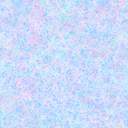 Комісія дисципліни і порядку                 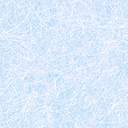 Навчальна комісія                                                                              Санітарно-господарська комісія      Культмасова комісіяЕкологічна комісія   Виховання мусить мати на меті створити людину з широким розумінням своїх громадських обов'язків, з належним високорозвинутим розумом, братерським почуттям до всіх людей, людину, здатну до роботи, таку, яка ніде за жодних обставин не загине морально, фізично й проведе в життя незалежну думку. (С. Русова)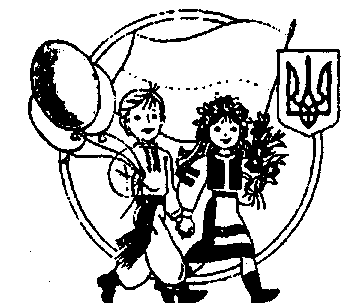 	Мета виховної системи — створити комфортне виховне середовище, що ґрунтується на принципах та ідеях козацької  педагогіки, демократичних засадах, співтворчості вчителів, учнів, батьків, спрямованої на внесення соціально доцільних змін у напрями індивідуального розвитку особистості, що сприяють її зростанню.Виховна система «Становлення людини - постійна праця душі» базується на принципах толерантності, усвідомлення свого «Я», уміння проектувати своє життя через позитивні ціннісні пріоритети. 	Зміст виховної мети здійснюється за різними віковими групами на всіх етапах розвитку школяра.Ступінь І (учень початкової школи)Становлення свого «Я» в колективі•    Ставлення до життя, здоров'я;•    ставлення до творчості, праці;•    ставлення до прекрасного;•    ставлення до школи як другої домівки;•    ставлення до сім'ї, рідного краю Батьківщини;•    ставлення до народних традицій, звичаїв.Ступінь II (учень 5-8 класів).Утвердження і розвиток особистості•    Усвідомлення значущості оволодіння знаннями, навичками, уміннями;•    формування морально-естетичних потреб, життєвих цінностей;•    прагнення до здорового способу життя;•    становлення громадянської позиції:•    прагнення активної творчої самореалізації;•    уміння спілкуватися та спільно діяти.Ступінь III (учень 9-11 класів)Шкільна зрілість (готовність особистості до самостійного життя)•    Творчо активна, сильна особистість розвинена інтелектуально;•    особистість, що проявляє почуттю власної гідності (повага до себе й інших);•    особистість, відповідальна за своє здоров'я;•    особистість, збагачена духовно і морально-естетично;•    особистість з власною громадянською позицією;•    особистість, здатна до вільного вибору і відповідальних рішень;•    особистість, толерантна у всіх життєвих ситуаціях;•    особистість, здатна адаптуватися в сучасних умовах.► Основні принципи організації роботи Гарту:•   нетрадиційність у підходах до організації і проведення роботи;•  зацікавленість учнів;•   добровільність участі в роботі дитячого об’єднання.                      Г  -        громада                      А  -    активних                      Р   -    розумних                            Т   -    творчих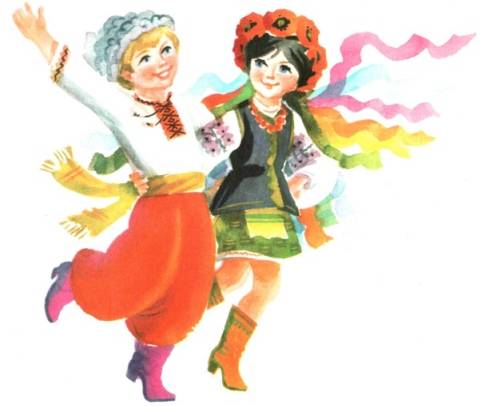 